Jongste kleuters -  1ste trimester - spel 1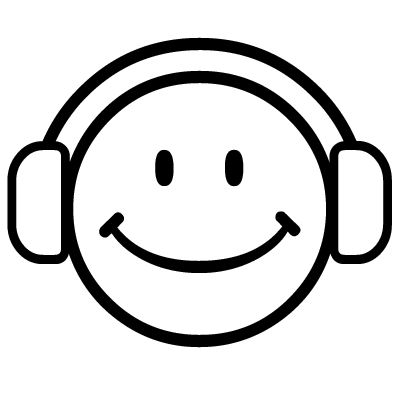 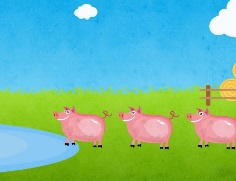 Dezelfde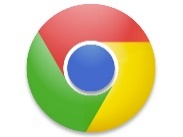 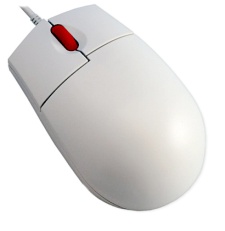 1
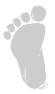 2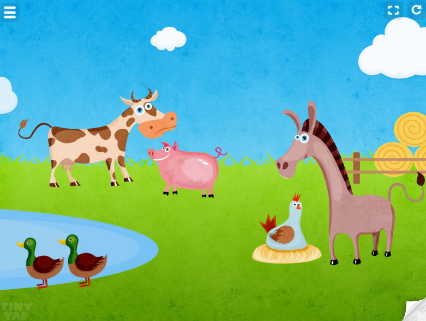 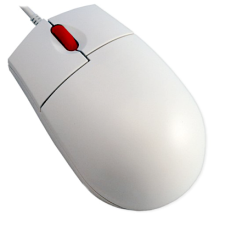 3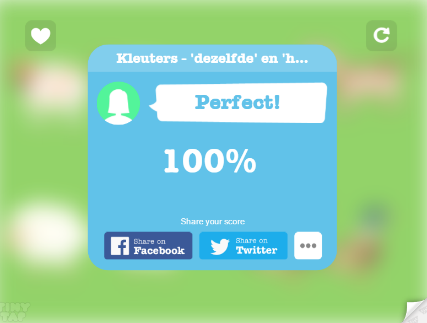 45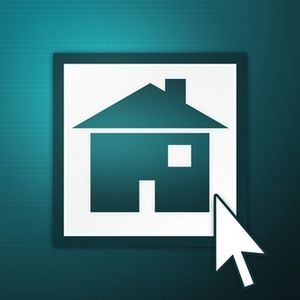 Jongste kleuters -  1ste trimester - spel 2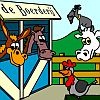 Dierengeluiden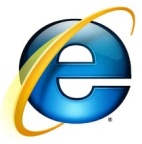 1
2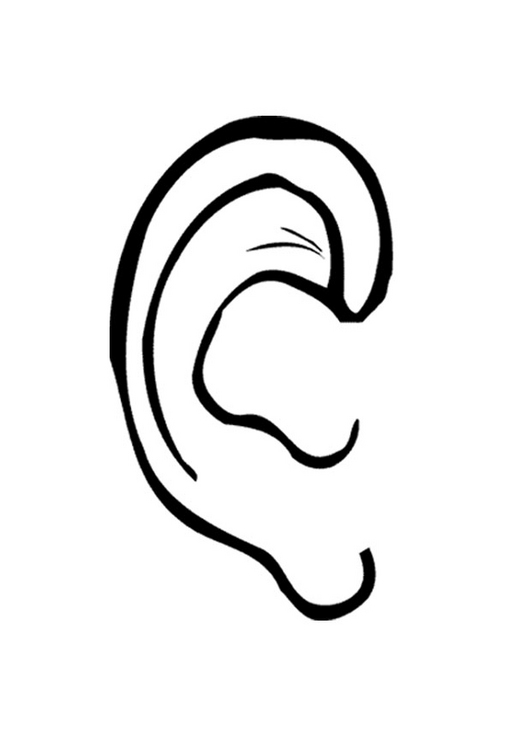 3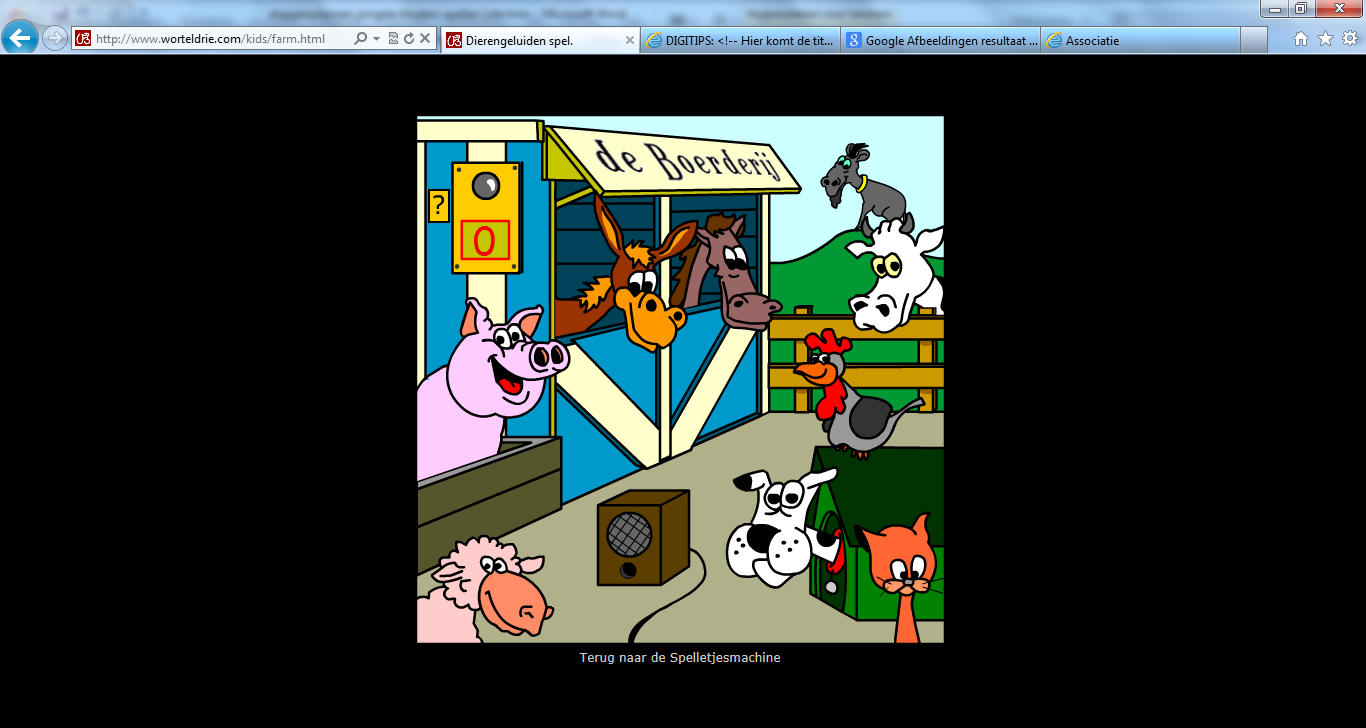 45Jongste kleuters -  1ste trimester - spel 3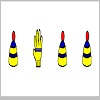 Wat hoort niet in het rijtje?1
23Jongste kleuters -  1ste trimester - spel 4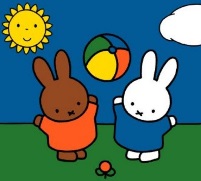 Nijntje vraagt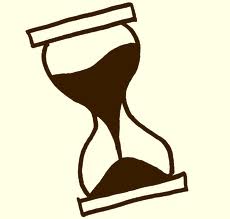 1
2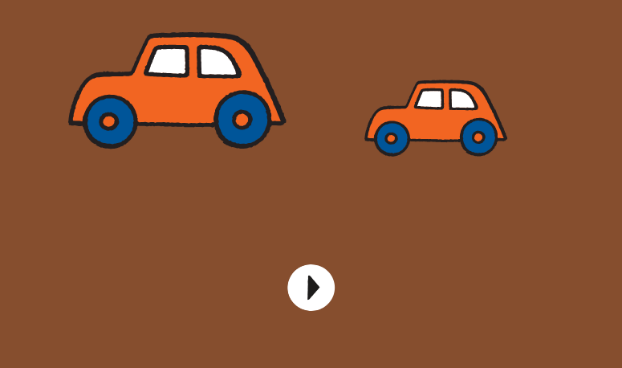 3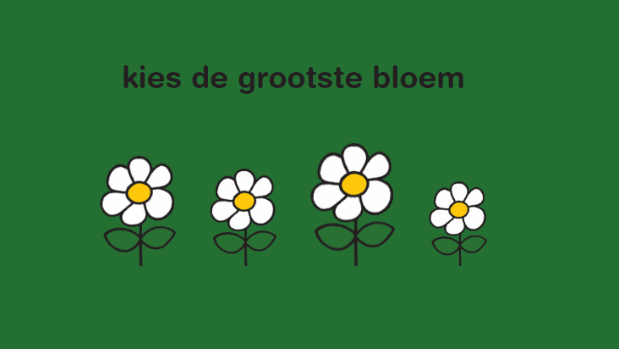 45Jongste kleuters -  1ste trimester - spel 5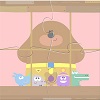 Puzzelen1
2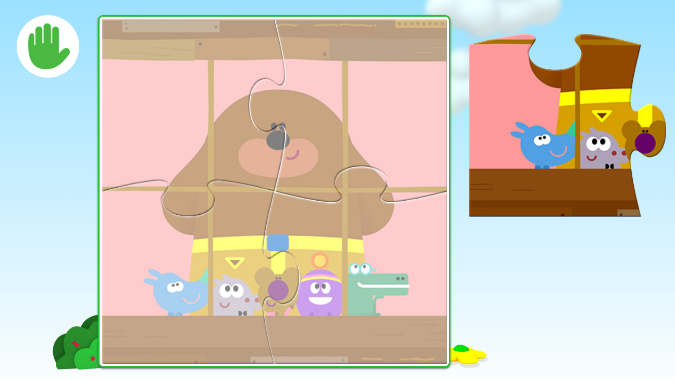 3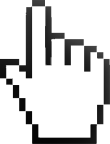 4Jongste kleuters -  1ste trimester - spel 6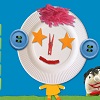 Gezichtje maken1
2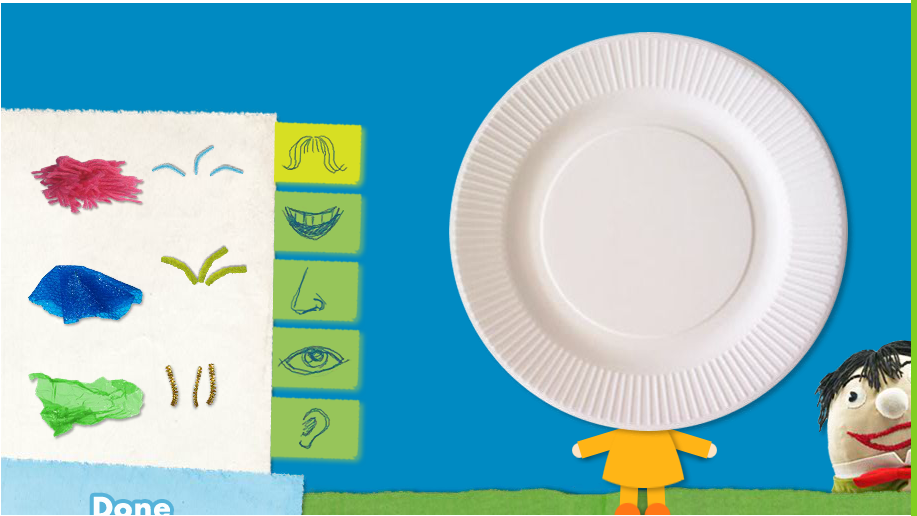 3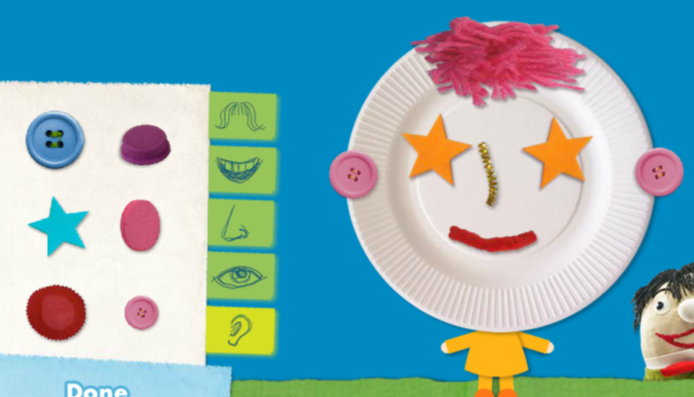 45